The Hermitage Accommodation: <Group Name>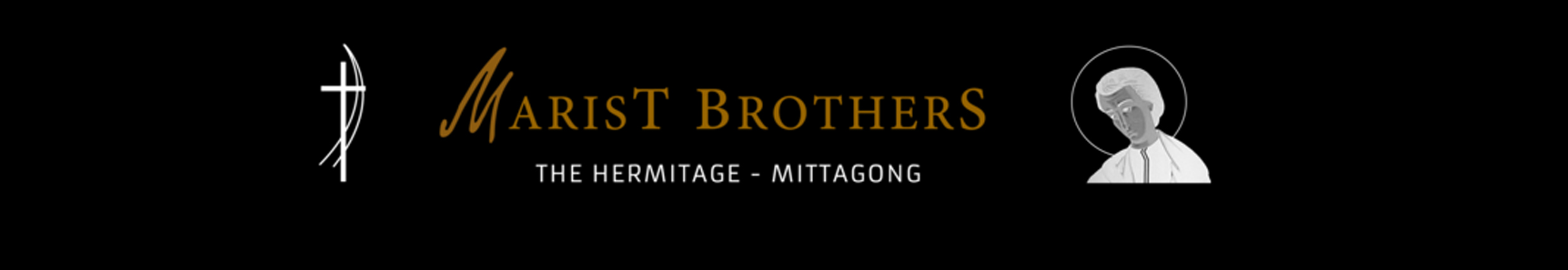 LocationRoomBedsTitleFirst nameSurnameNotesMarcellin2SMarcellin3SMarcellin4SMarcellin5SMarcellin6SMarcellin7SMarcellin8SMarcellin9SMarcellin10SMarcellin11SMarcellin12SMarcellin13SMarcellin14QMarcellin15SMarcellin16SMarcellin17SMarcellin18SMarian19SMarian20TMarian21S*Marian22TMarian23SMarian24QMarian25TMarian26TMarian27S*Marian28TMarian29S*Marian30TMarian31S*Marian32SMarian33S*Marian34S*Marian35TMarian36TMarian37S*Marian38TMarian39S*Marian40TSS = Single (1 bed)S = Single (1 bed)S = Single (1 bed)S = Single (1 bed)S*S* = Extra bed available S* = Extra bed available S* = Extra bed available S* = Extra bed available TT = Twin (2 beds). NB: “Twin Share” rooms can be allocated for 1 or 2 peopleT = Twin (2 beds). NB: “Twin Share” rooms can be allocated for 1 or 2 peopleT = Twin (2 beds). NB: “Twin Share” rooms can be allocated for 1 or 2 peopleT = Twin (2 beds). NB: “Twin Share” rooms can be allocated for 1 or 2 peopleQQ = Queen  (Accessible Room)Q = Queen  (Accessible Room)Q = Queen  (Accessible Room)Q = Queen  (Accessible Room)